Расписание кружков, организованных от МАУ ДО «Дом детского творчества»на 2 полугодие 2020-2021 учебного года№Название объединенияФ.И.О.руководителяУчредительПНВТСРСРЧТПТСБ1.«PROприроду»Лыйрова Е.В.МАУ ДО «Дом детского творчества»12.00-14.3011.45-12.5511.45-12.5513.00-14.30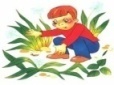 2.«PROрисование»Казиева Р.Ш.МАУ ДО «Дом детского творчества»13.00-16.1014.00-15.3014.00-15.30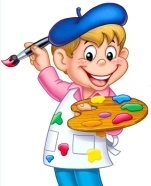 3.Механическая игрушкаКалинина Т.В.МАУ ДО «Дом детского творчества»12.10-12.50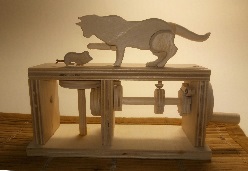 4.Юный художникНягу Е.И.МАУ ДО «Дом детского творчества»12.00 -13.3012.00 -13.3012.00 -13.3012.00 -14.5011.40-13.1013.40-15.10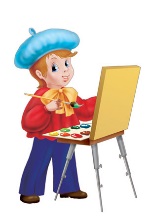 5.«PROзож»Лыйрова Е.В.МАУ ДО «Дом детского творчества»13.05-14.3513.05-14.356. Компьютерный дизайнАзисова И.А.МАУ ДО «Дом детского творчества»15.00-16.3015.00-16.30